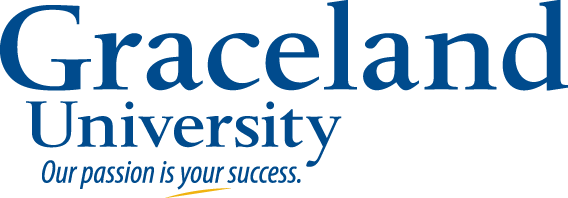 2014-2015Bachelor of Arts (B.A.) Degree:History (5-12 Teaching)Bachelor of Arts (B.A.) Degree:History (5-12 Teaching)Graceland’s teacher education program is noted for excellence in providing a technology emphasis, psychological and sociological foundations, and learning theory.  Beginning in the sophomore year, course work is balanced by extensive field experiences in both public and private schools.Graceland’s teacher education program is noted for excellence in providing a technology emphasis, psychological and sociological foundations, and learning theory.  Beginning in the sophomore year, course work is balanced by extensive field experiences in both public and private schools.Graceland’s teacher education program is noted for excellence in providing a technology emphasis, psychological and sociological foundations, and learning theory.  Beginning in the sophomore year, course work is balanced by extensive field experiences in both public and private schools.Graceland’s teacher education program is noted for excellence in providing a technology emphasis, psychological and sociological foundations, and learning theory.  Beginning in the sophomore year, course work is balanced by extensive field experiences in both public and private schools.Graceland’s teacher education program is noted for excellence in providing a technology emphasis, psychological and sociological foundations, and learning theory.  Beginning in the sophomore year, course work is balanced by extensive field experiences in both public and private schools.Graceland’s teacher education program is noted for excellence in providing a technology emphasis, psychological and sociological foundations, and learning theory.  Beginning in the sophomore year, course work is balanced by extensive field experiences in both public and private schools.Graceland’s teacher education program is noted for excellence in providing a technology emphasis, psychological and sociological foundations, and learning theory.  Beginning in the sophomore year, course work is balanced by extensive field experiences in both public and private schools.Courses in BOLD are required by this majorCourses in regular type are to fulfill general education requirements and DO NOT have to be taken the specific semester stated.Courses in ITALIC are strongly recommendedALSO REQUIRED FOR GRADUATION124 credit hours2 Winter Terms39 Upper division credits2.75 GPACompletion of all major & gen ed requirementsBachelor of Arts (B.A.) Degree:History (5-12 Teaching)Bachelor of Arts (B.A.) Degree:History (5-12 Teaching)Graceland’s teacher education program is noted for excellence in providing a technology emphasis, psychological and sociological foundations, and learning theory.  Beginning in the sophomore year, course work is balanced by extensive field experiences in both public and private schools.Graceland’s teacher education program is noted for excellence in providing a technology emphasis, psychological and sociological foundations, and learning theory.  Beginning in the sophomore year, course work is balanced by extensive field experiences in both public and private schools.Graceland’s teacher education program is noted for excellence in providing a technology emphasis, psychological and sociological foundations, and learning theory.  Beginning in the sophomore year, course work is balanced by extensive field experiences in both public and private schools.Graceland’s teacher education program is noted for excellence in providing a technology emphasis, psychological and sociological foundations, and learning theory.  Beginning in the sophomore year, course work is balanced by extensive field experiences in both public and private schools.Graceland’s teacher education program is noted for excellence in providing a technology emphasis, psychological and sociological foundations, and learning theory.  Beginning in the sophomore year, course work is balanced by extensive field experiences in both public and private schools.Graceland’s teacher education program is noted for excellence in providing a technology emphasis, psychological and sociological foundations, and learning theory.  Beginning in the sophomore year, course work is balanced by extensive field experiences in both public and private schools.Graceland’s teacher education program is noted for excellence in providing a technology emphasis, psychological and sociological foundations, and learning theory.  Beginning in the sophomore year, course work is balanced by extensive field experiences in both public and private schools.Courses in BOLD are required by this majorCourses in regular type are to fulfill general education requirements and DO NOT have to be taken the specific semester stated.Courses in ITALIC are strongly recommendedALSO REQUIRED FOR GRADUATION124 credit hours2 Winter Terms39 Upper division credits2.75 GPACompletion of all major & gen ed requirementsFirst Year Fall(consider a WT)GE GoalGE GoalSem HoursDate MetFirst Year SpringGE GoalSem HoursDate MetCourses in BOLD are required by this majorCourses in regular type are to fulfill general education requirements and DO NOT have to be taken the specific semester stated.Courses in ITALIC are strongly recommendedALSO REQUIRED FOR GRADUATION124 credit hours2 Winter Terms39 Upper division credits2.75 GPACompletion of all major & gen ed requirementsBiol/Scie/Phys/Chem Science1a1a3Humanities2b3Courses in BOLD are required by this majorCourses in regular type are to fulfill general education requirements and DO NOT have to be taken the specific semester stated.Courses in ITALIC are strongly recommendedALSO REQUIRED FOR GRADUATION124 credit hours2 Winter Terms39 Upper division credits2.75 GPACompletion of all major & gen ed requirementsENGL1410 Modern Rhetoric ORENGL1440 English Honors3C3C3Speech Communication3b3Courses in BOLD are required by this majorCourses in regular type are to fulfill general education requirements and DO NOT have to be taken the specific semester stated.Courses in ITALIC are strongly recommendedALSO REQUIRED FOR GRADUATION124 credit hours2 Winter Terms39 Upper division credits2.75 GPACompletion of all major & gen ed requirementsENGL1410 Modern Rhetoric ORENGL1440 English Honors3C3C3HIST1320 World Civ II3Courses in BOLD are required by this majorCourses in regular type are to fulfill general education requirements and DO NOT have to be taken the specific semester stated.Courses in ITALIC are strongly recommendedALSO REQUIRED FOR GRADUATION124 credit hours2 Winter Terms39 Upper division credits2.75 GPACompletion of all major & gen ed requirementsHIST1310 World Civ. I443PHED/HLTH 13002Courses in BOLD are required by this majorCourses in regular type are to fulfill general education requirements and DO NOT have to be taken the specific semester stated.Courses in ITALIC are strongly recommendedALSO REQUIRED FOR GRADUATION124 credit hours2 Winter Terms39 Upper division credits2.75 GPACompletion of all major & gen ed requirementsINTD1100 Critical Thinking in Arts & Sciences*3PSYC2250 Developmental Psych.1d3Courses in BOLD are required by this majorCourses in regular type are to fulfill general education requirements and DO NOT have to be taken the specific semester stated.Courses in ITALIC are strongly recommendedALSO REQUIRED FOR GRADUATION124 credit hours2 Winter Terms39 Upper division credits2.75 GPACompletion of all major & gen ed requirementsPSYC1300 Intro to Psych.1c1c3PE Activity      3f1Courses in BOLD are required by this majorCourses in regular type are to fulfill general education requirements and DO NOT have to be taken the specific semester stated.Courses in ITALIC are strongly recommendedALSO REQUIRED FOR GRADUATION124 credit hours2 Winter Terms39 Upper division credits2.75 GPACompletion of all major & gen ed requirementsTotal Hours15Total Hours15Courses in BOLD are required by this majorCourses in regular type are to fulfill general education requirements and DO NOT have to be taken the specific semester stated.Courses in ITALIC are strongly recommendedALSO REQUIRED FOR GRADUATION124 credit hours2 Winter Terms39 Upper division credits2.75 GPACompletion of all major & gen ed requirementsNotes:      Notes:      Notes:      Notes:      Notes:      Notes:      Notes:      Notes:      Notes:      Courses in BOLD are required by this majorCourses in regular type are to fulfill general education requirements and DO NOT have to be taken the specific semester stated.Courses in ITALIC are strongly recommendedALSO REQUIRED FOR GRADUATION124 credit hours2 Winter Terms39 Upper division credits2.75 GPACompletion of all major & gen ed requirementsSecond Year Fall(consider a WT)GE GoalGE GoalSemHoursDate MetSecond Year SpringGE GoalSem HoursDate MetCourses in BOLD are required by this majorCourses in regular type are to fulfill general education requirements and DO NOT have to be taken the specific semester stated.Courses in ITALIC are strongly recommendedALSO REQUIRED FOR GRADUATION124 credit hours2 Winter Terms39 Upper division credits2.75 GPACompletion of all major & gen ed requirementsHistory Pre-1800 course₁3History Survey Course₂3Courses in BOLD are required by this majorCourses in regular type are to fulfill general education requirements and DO NOT have to be taken the specific semester stated.Courses in ITALIC are strongly recommendedALSO REQUIRED FOR GRADUATION124 credit hours2 Winter Terms39 Upper division credits2.75 GPACompletion of all major & gen ed requirementsHistory Survey course₂1b1b3HIST2400 Historical Inquiry₃3Courses in BOLD are required by this majorCourses in regular type are to fulfill general education requirements and DO NOT have to be taken the specific semester stated.Courses in ITALIC are strongly recommendedALSO REQUIRED FOR GRADUATION124 credit hours2 Winter Terms39 Upper division credits2.75 GPACompletion of all major & gen ed requirementsEDUC1400 Intro to Ed.3EDUC2420 Teacher Ed Ent. Wkshp ***0Courses in BOLD are required by this majorCourses in regular type are to fulfill general education requirements and DO NOT have to be taken the specific semester stated.Courses in ITALIC are strongly recommendedALSO REQUIRED FOR GRADUATION124 credit hours2 Winter Terms39 Upper division credits2.75 GPACompletion of all major & gen ed requirementsEDUC1410 Field Experience1Mathematics3a3Courses in BOLD are required by this majorCourses in regular type are to fulfill general education requirements and DO NOT have to be taken the specific semester stated.Courses in ITALIC are strongly recommendedALSO REQUIRED FOR GRADUATION124 credit hours2 Winter Terms39 Upper division credits2.75 GPACompletion of all major & gen ed requirementsArts 2a2a3Elective      3Courses in BOLD are required by this majorCourses in regular type are to fulfill general education requirements and DO NOT have to be taken the specific semester stated.Courses in ITALIC are strongly recommendedALSO REQUIRED FOR GRADUATION124 credit hours2 Winter Terms39 Upper division credits2.75 GPACompletion of all major & gen ed requirementsMathematics3a3a3Elective      3Courses in BOLD are required by this majorCourses in regular type are to fulfill general education requirements and DO NOT have to be taken the specific semester stated.Courses in ITALIC are strongly recommendedALSO REQUIRED FOR GRADUATION124 credit hours2 Winter Terms39 Upper division credits2.75 GPACompletion of all major & gen ed requirementsTotal Hours16Total Hours15Courses in BOLD are required by this majorCourses in regular type are to fulfill general education requirements and DO NOT have to be taken the specific semester stated.Courses in ITALIC are strongly recommendedALSO REQUIRED FOR GRADUATION124 credit hours2 Winter Terms39 Upper division credits2.75 GPACompletion of all major & gen ed requirementsNotes:      	Notes:      	Notes:      	Notes:      	Notes:      	Notes:      	Notes:      	Notes:      	Notes:      	Courses in BOLD are required by this majorCourses in regular type are to fulfill general education requirements and DO NOT have to be taken the specific semester stated.Courses in ITALIC are strongly recommendedALSO REQUIRED FOR GRADUATION124 credit hours2 Winter Terms39 Upper division credits2.75 GPACompletion of all major & gen ed requirementsThird Year Fall(check your degree audit!)GE GoalGE GoalSemHoursDate MetThird Year SpringGE GoalSem HoursDate Met* See Catalog for specific information+denotes courses offered only every other yearSpecialized U.D. History Course₄3Specialized U.D. History Course₄3* See Catalog for specific information+denotes courses offered only every other yearHIST4900 Sr. History Seminar I1SOC3390 Meth. Of Teaching S.S.3* See Catalog for specific information+denotes courses offered only every other yearEDUC3100 Human Relations for Ed3e3e3EDUC3580 Psych of Except. Child3* See Catalog for specific information+denotes courses offered only every other yearEDUC3590 Educational Psych3HIST4910 Sr. History Seminar II3* See Catalog for specific information+denotes courses offered only every other yearENGL3XXX Adv. Comp (for gen ed)3d3d3HLTH1100 First Aid**1History Elective₅      3Elective3Total Hours16Total Hours16Notes: Senior Seminar I and II need to be taken in the same year     Notes: Senior Seminar I and II need to be taken in the same year     Notes: Senior Seminar I and II need to be taken in the same year     Notes: Senior Seminar I and II need to be taken in the same year     Notes: Senior Seminar I and II need to be taken in the same year     Notes: Senior Seminar I and II need to be taken in the same year     Notes: Senior Seminar I and II need to be taken in the same year     Notes: Senior Seminar I and II need to be taken in the same year     Notes: Senior Seminar I and II need to be taken in the same year     Notes: Senior Seminar I and II need to be taken in the same year     Notes: Senior Seminar I and II need to be taken in the same year     Notes: Senior Seminar I and II need to be taken in the same year     Notes: Senior Seminar I and II need to be taken in the same year     Notes: Senior Seminar I and II need to be taken in the same year     Notes: Senior Seminar I and II need to be taken in the same year     Notes: Senior Seminar I and II need to be taken in the same year     Notes: Senior Seminar I and II need to be taken in the same year     Notes: Senior Seminar I and II need to be taken in the same year     Fourth Year Fall(apply for graduation!)GE GoalGE GoalSemHoursDate MetFourth Year SpringGE GoalSem HoursDate MetEDUC3520 Secondary Methods3EDUC4420 Sec. Student Teaching14EDUC4300 Secondary Classrm Mgt.3EDUC4100 L.E.P. in Educ.2Specialized U.D. History Course₄3Elective3Total Hours14Total Hours14Notes: WINTER TERM: EDUC 3720 Sec. Education Practicum 2 s.h.       Notes: WINTER TERM: EDUC 3720 Sec. Education Practicum 2 s.h.       Notes: WINTER TERM: EDUC 3720 Sec. Education Practicum 2 s.h.       Notes: WINTER TERM: EDUC 3720 Sec. Education Practicum 2 s.h.       Notes: WINTER TERM: EDUC 3720 Sec. Education Practicum 2 s.h.       Notes: WINTER TERM: EDUC 3720 Sec. Education Practicum 2 s.h.       Notes: WINTER TERM: EDUC 3720 Sec. Education Practicum 2 s.h.       Notes: WINTER TERM: EDUC 3720 Sec. Education Practicum 2 s.h.       Notes: WINTER TERM: EDUC 3720 Sec. Education Practicum 2 s.h.       Updated:2/25/2014Notes: WINTER TERM: EDUC 3720 Sec. Education Practicum 2 s.h.       Notes: WINTER TERM: EDUC 3720 Sec. Education Practicum 2 s.h.       Notes: WINTER TERM: EDUC 3720 Sec. Education Practicum 2 s.h.       Notes: WINTER TERM: EDUC 3720 Sec. Education Practicum 2 s.h.       Notes: WINTER TERM: EDUC 3720 Sec. Education Practicum 2 s.h.       Notes: WINTER TERM: EDUC 3720 Sec. Education Practicum 2 s.h.       Notes: WINTER TERM: EDUC 3720 Sec. Education Practicum 2 s.h.       Notes: WINTER TERM: EDUC 3720 Sec. Education Practicum 2 s.h.       Notes: WINTER TERM: EDUC 3720 Sec. Education Practicum 2 s.h.       Updated:2/25/2014* Graduation requirement for all first time freshmen** ARC First Aid Card or CPR Card will substitute for this requirement providing it is approved by the Health & Movement Science Division₁ Major requires completion of one of the following 3 s.h. courses: HIST2340+ Middle Eastern Civ I, HIST3620+ The Middle Ages, HIST3110+ Gender and Women’s History, HIST2200+ Survey of Latin American History I, HIST3640+ Early Modern European History (this course can fulfill Pre-1800 or Specialized Upper Division, but cannot be used to fulfill both.)₂Complete two of the following (6 s.h.): HIST2360+ Middle Eastern Civ II, HIST2410 US History to 1865, HIST2420 US History Since 1865, HIST2200+, HIST2210+ Survey of Latin American History I and II.₃Historical Inquiry must be completed with a C or better prior to enrollment in Senior Seminar I₄Complete three of the following upper div. courses (9sh) HIST3540 US Military Hist., HIST3240+ US Const. History, HIST3560 US Environ. Hist, HIST3370+ The US Presidency, HIST3460+ US Foreign Relations, HIST3470+ British Foreign Relations, HIST3640+ Early Modern European History, HIST3550+ Recent US History, HIST3530 History of the Palestinian-Israeli Conflict.₅One additional 3 s.h. history elective of students choice.NOTE;   Apply to the Teacher Education Program during EDUC2420 Teacher Education Entry Workshop * Graduation requirement for all first time freshmen** ARC First Aid Card or CPR Card will substitute for this requirement providing it is approved by the Health & Movement Science Division₁ Major requires completion of one of the following 3 s.h. courses: HIST2340+ Middle Eastern Civ I, HIST3620+ The Middle Ages, HIST3110+ Gender and Women’s History, HIST2200+ Survey of Latin American History I, HIST3640+ Early Modern European History (this course can fulfill Pre-1800 or Specialized Upper Division, but cannot be used to fulfill both.)₂Complete two of the following (6 s.h.): HIST2360+ Middle Eastern Civ II, HIST2410 US History to 1865, HIST2420 US History Since 1865, HIST2200+, HIST2210+ Survey of Latin American History I and II.₃Historical Inquiry must be completed with a C or better prior to enrollment in Senior Seminar I₄Complete three of the following upper div. courses (9sh) HIST3540 US Military Hist., HIST3240+ US Const. History, HIST3560 US Environ. Hist, HIST3370+ The US Presidency, HIST3460+ US Foreign Relations, HIST3470+ British Foreign Relations, HIST3640+ Early Modern European History, HIST3550+ Recent US History, HIST3530 History of the Palestinian-Israeli Conflict.₅One additional 3 s.h. history elective of students choice.NOTE;   Apply to the Teacher Education Program during EDUC2420 Teacher Education Entry Workshop * Graduation requirement for all first time freshmen** ARC First Aid Card or CPR Card will substitute for this requirement providing it is approved by the Health & Movement Science Division₁ Major requires completion of one of the following 3 s.h. courses: HIST2340+ Middle Eastern Civ I, HIST3620+ The Middle Ages, HIST3110+ Gender and Women’s History, HIST2200+ Survey of Latin American History I, HIST3640+ Early Modern European History (this course can fulfill Pre-1800 or Specialized Upper Division, but cannot be used to fulfill both.)₂Complete two of the following (6 s.h.): HIST2360+ Middle Eastern Civ II, HIST2410 US History to 1865, HIST2420 US History Since 1865, HIST2200+, HIST2210+ Survey of Latin American History I and II.₃Historical Inquiry must be completed with a C or better prior to enrollment in Senior Seminar I₄Complete three of the following upper div. courses (9sh) HIST3540 US Military Hist., HIST3240+ US Const. History, HIST3560 US Environ. Hist, HIST3370+ The US Presidency, HIST3460+ US Foreign Relations, HIST3470+ British Foreign Relations, HIST3640+ Early Modern European History, HIST3550+ Recent US History, HIST3530 History of the Palestinian-Israeli Conflict.₅One additional 3 s.h. history elective of students choice.NOTE;   Apply to the Teacher Education Program during EDUC2420 Teacher Education Entry Workshop * Graduation requirement for all first time freshmen** ARC First Aid Card or CPR Card will substitute for this requirement providing it is approved by the Health & Movement Science Division₁ Major requires completion of one of the following 3 s.h. courses: HIST2340+ Middle Eastern Civ I, HIST3620+ The Middle Ages, HIST3110+ Gender and Women’s History, HIST2200+ Survey of Latin American History I, HIST3640+ Early Modern European History (this course can fulfill Pre-1800 or Specialized Upper Division, but cannot be used to fulfill both.)₂Complete two of the following (6 s.h.): HIST2360+ Middle Eastern Civ II, HIST2410 US History to 1865, HIST2420 US History Since 1865, HIST2200+, HIST2210+ Survey of Latin American History I and II.₃Historical Inquiry must be completed with a C or better prior to enrollment in Senior Seminar I₄Complete three of the following upper div. courses (9sh) HIST3540 US Military Hist., HIST3240+ US Const. History, HIST3560 US Environ. Hist, HIST3370+ The US Presidency, HIST3460+ US Foreign Relations, HIST3470+ British Foreign Relations, HIST3640+ Early Modern European History, HIST3550+ Recent US History, HIST3530 History of the Palestinian-Israeli Conflict.₅One additional 3 s.h. history elective of students choice.NOTE;   Apply to the Teacher Education Program during EDUC2420 Teacher Education Entry Workshop * Graduation requirement for all first time freshmen** ARC First Aid Card or CPR Card will substitute for this requirement providing it is approved by the Health & Movement Science Division₁ Major requires completion of one of the following 3 s.h. courses: HIST2340+ Middle Eastern Civ I, HIST3620+ The Middle Ages, HIST3110+ Gender and Women’s History, HIST2200+ Survey of Latin American History I, HIST3640+ Early Modern European History (this course can fulfill Pre-1800 or Specialized Upper Division, but cannot be used to fulfill both.)₂Complete two of the following (6 s.h.): HIST2360+ Middle Eastern Civ II, HIST2410 US History to 1865, HIST2420 US History Since 1865, HIST2200+, HIST2210+ Survey of Latin American History I and II.₃Historical Inquiry must be completed with a C or better prior to enrollment in Senior Seminar I₄Complete three of the following upper div. courses (9sh) HIST3540 US Military Hist., HIST3240+ US Const. History, HIST3560 US Environ. Hist, HIST3370+ The US Presidency, HIST3460+ US Foreign Relations, HIST3470+ British Foreign Relations, HIST3640+ Early Modern European History, HIST3550+ Recent US History, HIST3530 History of the Palestinian-Israeli Conflict.₅One additional 3 s.h. history elective of students choice.NOTE;   Apply to the Teacher Education Program during EDUC2420 Teacher Education Entry Workshop * Graduation requirement for all first time freshmen** ARC First Aid Card or CPR Card will substitute for this requirement providing it is approved by the Health & Movement Science Division₁ Major requires completion of one of the following 3 s.h. courses: HIST2340+ Middle Eastern Civ I, HIST3620+ The Middle Ages, HIST3110+ Gender and Women’s History, HIST2200+ Survey of Latin American History I, HIST3640+ Early Modern European History (this course can fulfill Pre-1800 or Specialized Upper Division, but cannot be used to fulfill both.)₂Complete two of the following (6 s.h.): HIST2360+ Middle Eastern Civ II, HIST2410 US History to 1865, HIST2420 US History Since 1865, HIST2200+, HIST2210+ Survey of Latin American History I and II.₃Historical Inquiry must be completed with a C or better prior to enrollment in Senior Seminar I₄Complete three of the following upper div. courses (9sh) HIST3540 US Military Hist., HIST3240+ US Const. History, HIST3560 US Environ. Hist, HIST3370+ The US Presidency, HIST3460+ US Foreign Relations, HIST3470+ British Foreign Relations, HIST3640+ Early Modern European History, HIST3550+ Recent US History, HIST3530 History of the Palestinian-Israeli Conflict.₅One additional 3 s.h. history elective of students choice.NOTE;   Apply to the Teacher Education Program during EDUC2420 Teacher Education Entry Workshop * Graduation requirement for all first time freshmen** ARC First Aid Card or CPR Card will substitute for this requirement providing it is approved by the Health & Movement Science Division₁ Major requires completion of one of the following 3 s.h. courses: HIST2340+ Middle Eastern Civ I, HIST3620+ The Middle Ages, HIST3110+ Gender and Women’s History, HIST2200+ Survey of Latin American History I, HIST3640+ Early Modern European History (this course can fulfill Pre-1800 or Specialized Upper Division, but cannot be used to fulfill both.)₂Complete two of the following (6 s.h.): HIST2360+ Middle Eastern Civ II, HIST2410 US History to 1865, HIST2420 US History Since 1865, HIST2200+, HIST2210+ Survey of Latin American History I and II.₃Historical Inquiry must be completed with a C or better prior to enrollment in Senior Seminar I₄Complete three of the following upper div. courses (9sh) HIST3540 US Military Hist., HIST3240+ US Const. History, HIST3560 US Environ. Hist, HIST3370+ The US Presidency, HIST3460+ US Foreign Relations, HIST3470+ British Foreign Relations, HIST3640+ Early Modern European History, HIST3550+ Recent US History, HIST3530 History of the Palestinian-Israeli Conflict.₅One additional 3 s.h. history elective of students choice.NOTE;   Apply to the Teacher Education Program during EDUC2420 Teacher Education Entry Workshop * Graduation requirement for all first time freshmen** ARC First Aid Card or CPR Card will substitute for this requirement providing it is approved by the Health & Movement Science Division₁ Major requires completion of one of the following 3 s.h. courses: HIST2340+ Middle Eastern Civ I, HIST3620+ The Middle Ages, HIST3110+ Gender and Women’s History, HIST2200+ Survey of Latin American History I, HIST3640+ Early Modern European History (this course can fulfill Pre-1800 or Specialized Upper Division, but cannot be used to fulfill both.)₂Complete two of the following (6 s.h.): HIST2360+ Middle Eastern Civ II, HIST2410 US History to 1865, HIST2420 US History Since 1865, HIST2200+, HIST2210+ Survey of Latin American History I and II.₃Historical Inquiry must be completed with a C or better prior to enrollment in Senior Seminar I₄Complete three of the following upper div. courses (9sh) HIST3540 US Military Hist., HIST3240+ US Const. History, HIST3560 US Environ. Hist, HIST3370+ The US Presidency, HIST3460+ US Foreign Relations, HIST3470+ British Foreign Relations, HIST3640+ Early Modern European History, HIST3550+ Recent US History, HIST3530 History of the Palestinian-Israeli Conflict.₅One additional 3 s.h. history elective of students choice.NOTE;   Apply to the Teacher Education Program during EDUC2420 Teacher Education Entry Workshop * Graduation requirement for all first time freshmen** ARC First Aid Card or CPR Card will substitute for this requirement providing it is approved by the Health & Movement Science Division₁ Major requires completion of one of the following 3 s.h. courses: HIST2340+ Middle Eastern Civ I, HIST3620+ The Middle Ages, HIST3110+ Gender and Women’s History, HIST2200+ Survey of Latin American History I, HIST3640+ Early Modern European History (this course can fulfill Pre-1800 or Specialized Upper Division, but cannot be used to fulfill both.)₂Complete two of the following (6 s.h.): HIST2360+ Middle Eastern Civ II, HIST2410 US History to 1865, HIST2420 US History Since 1865, HIST2200+, HIST2210+ Survey of Latin American History I and II.₃Historical Inquiry must be completed with a C or better prior to enrollment in Senior Seminar I₄Complete three of the following upper div. courses (9sh) HIST3540 US Military Hist., HIST3240+ US Const. History, HIST3560 US Environ. Hist, HIST3370+ The US Presidency, HIST3460+ US Foreign Relations, HIST3470+ British Foreign Relations, HIST3640+ Early Modern European History, HIST3550+ Recent US History, HIST3530 History of the Palestinian-Israeli Conflict.₅One additional 3 s.h. history elective of students choice.NOTE;   Apply to the Teacher Education Program during EDUC2420 Teacher Education Entry Workshop Name:      ID:     * Graduation requirement for all first time freshmen** ARC First Aid Card or CPR Card will substitute for this requirement providing it is approved by the Health & Movement Science Division₁ Major requires completion of one of the following 3 s.h. courses: HIST2340+ Middle Eastern Civ I, HIST3620+ The Middle Ages, HIST3110+ Gender and Women’s History, HIST2200+ Survey of Latin American History I, HIST3640+ Early Modern European History (this course can fulfill Pre-1800 or Specialized Upper Division, but cannot be used to fulfill both.)₂Complete two of the following (6 s.h.): HIST2360+ Middle Eastern Civ II, HIST2410 US History to 1865, HIST2420 US History Since 1865, HIST2200+, HIST2210+ Survey of Latin American History I and II.₃Historical Inquiry must be completed with a C or better prior to enrollment in Senior Seminar I₄Complete three of the following upper div. courses (9sh) HIST3540 US Military Hist., HIST3240+ US Const. History, HIST3560 US Environ. Hist, HIST3370+ The US Presidency, HIST3460+ US Foreign Relations, HIST3470+ British Foreign Relations, HIST3640+ Early Modern European History, HIST3550+ Recent US History, HIST3530 History of the Palestinian-Israeli Conflict.₅One additional 3 s.h. history elective of students choice.NOTE;   Apply to the Teacher Education Program during EDUC2420 Teacher Education Entry Workshop * Graduation requirement for all first time freshmen** ARC First Aid Card or CPR Card will substitute for this requirement providing it is approved by the Health & Movement Science Division₁ Major requires completion of one of the following 3 s.h. courses: HIST2340+ Middle Eastern Civ I, HIST3620+ The Middle Ages, HIST3110+ Gender and Women’s History, HIST2200+ Survey of Latin American History I, HIST3640+ Early Modern European History (this course can fulfill Pre-1800 or Specialized Upper Division, but cannot be used to fulfill both.)₂Complete two of the following (6 s.h.): HIST2360+ Middle Eastern Civ II, HIST2410 US History to 1865, HIST2420 US History Since 1865, HIST2200+, HIST2210+ Survey of Latin American History I and II.₃Historical Inquiry must be completed with a C or better prior to enrollment in Senior Seminar I₄Complete three of the following upper div. courses (9sh) HIST3540 US Military Hist., HIST3240+ US Const. History, HIST3560 US Environ. Hist, HIST3370+ The US Presidency, HIST3460+ US Foreign Relations, HIST3470+ British Foreign Relations, HIST3640+ Early Modern European History, HIST3550+ Recent US History, HIST3530 History of the Palestinian-Israeli Conflict.₅One additional 3 s.h. history elective of students choice.NOTE;   Apply to the Teacher Education Program during EDUC2420 Teacher Education Entry Workshop * Graduation requirement for all first time freshmen** ARC First Aid Card or CPR Card will substitute for this requirement providing it is approved by the Health & Movement Science Division₁ Major requires completion of one of the following 3 s.h. courses: HIST2340+ Middle Eastern Civ I, HIST3620+ The Middle Ages, HIST3110+ Gender and Women’s History, HIST2200+ Survey of Latin American History I, HIST3640+ Early Modern European History (this course can fulfill Pre-1800 or Specialized Upper Division, but cannot be used to fulfill both.)₂Complete two of the following (6 s.h.): HIST2360+ Middle Eastern Civ II, HIST2410 US History to 1865, HIST2420 US History Since 1865, HIST2200+, HIST2210+ Survey of Latin American History I and II.₃Historical Inquiry must be completed with a C or better prior to enrollment in Senior Seminar I₄Complete three of the following upper div. courses (9sh) HIST3540 US Military Hist., HIST3240+ US Const. History, HIST3560 US Environ. Hist, HIST3370+ The US Presidency, HIST3460+ US Foreign Relations, HIST3470+ British Foreign Relations, HIST3640+ Early Modern European History, HIST3550+ Recent US History, HIST3530 History of the Palestinian-Israeli Conflict.₅One additional 3 s.h. history elective of students choice.NOTE;   Apply to the Teacher Education Program during EDUC2420 Teacher Education Entry Workshop * Graduation requirement for all first time freshmen** ARC First Aid Card or CPR Card will substitute for this requirement providing it is approved by the Health & Movement Science Division₁ Major requires completion of one of the following 3 s.h. courses: HIST2340+ Middle Eastern Civ I, HIST3620+ The Middle Ages, HIST3110+ Gender and Women’s History, HIST2200+ Survey of Latin American History I, HIST3640+ Early Modern European History (this course can fulfill Pre-1800 or Specialized Upper Division, but cannot be used to fulfill both.)₂Complete two of the following (6 s.h.): HIST2360+ Middle Eastern Civ II, HIST2410 US History to 1865, HIST2420 US History Since 1865, HIST2200+, HIST2210+ Survey of Latin American History I and II.₃Historical Inquiry must be completed with a C or better prior to enrollment in Senior Seminar I₄Complete three of the following upper div. courses (9sh) HIST3540 US Military Hist., HIST3240+ US Const. History, HIST3560 US Environ. Hist, HIST3370+ The US Presidency, HIST3460+ US Foreign Relations, HIST3470+ British Foreign Relations, HIST3640+ Early Modern European History, HIST3550+ Recent US History, HIST3530 History of the Palestinian-Israeli Conflict.₅One additional 3 s.h. history elective of students choice.NOTE;   Apply to the Teacher Education Program during EDUC2420 Teacher Education Entry Workshop * Graduation requirement for all first time freshmen** ARC First Aid Card or CPR Card will substitute for this requirement providing it is approved by the Health & Movement Science Division₁ Major requires completion of one of the following 3 s.h. courses: HIST2340+ Middle Eastern Civ I, HIST3620+ The Middle Ages, HIST3110+ Gender and Women’s History, HIST2200+ Survey of Latin American History I, HIST3640+ Early Modern European History (this course can fulfill Pre-1800 or Specialized Upper Division, but cannot be used to fulfill both.)₂Complete two of the following (6 s.h.): HIST2360+ Middle Eastern Civ II, HIST2410 US History to 1865, HIST2420 US History Since 1865, HIST2200+, HIST2210+ Survey of Latin American History I and II.₃Historical Inquiry must be completed with a C or better prior to enrollment in Senior Seminar I₄Complete three of the following upper div. courses (9sh) HIST3540 US Military Hist., HIST3240+ US Const. History, HIST3560 US Environ. Hist, HIST3370+ The US Presidency, HIST3460+ US Foreign Relations, HIST3470+ British Foreign Relations, HIST3640+ Early Modern European History, HIST3550+ Recent US History, HIST3530 History of the Palestinian-Israeli Conflict.₅One additional 3 s.h. history elective of students choice.NOTE;   Apply to the Teacher Education Program during EDUC2420 Teacher Education Entry Workshop * Graduation requirement for all first time freshmen** ARC First Aid Card or CPR Card will substitute for this requirement providing it is approved by the Health & Movement Science Division₁ Major requires completion of one of the following 3 s.h. courses: HIST2340+ Middle Eastern Civ I, HIST3620+ The Middle Ages, HIST3110+ Gender and Women’s History, HIST2200+ Survey of Latin American History I, HIST3640+ Early Modern European History (this course can fulfill Pre-1800 or Specialized Upper Division, but cannot be used to fulfill both.)₂Complete two of the following (6 s.h.): HIST2360+ Middle Eastern Civ II, HIST2410 US History to 1865, HIST2420 US History Since 1865, HIST2200+, HIST2210+ Survey of Latin American History I and II.₃Historical Inquiry must be completed with a C or better prior to enrollment in Senior Seminar I₄Complete three of the following upper div. courses (9sh) HIST3540 US Military Hist., HIST3240+ US Const. History, HIST3560 US Environ. Hist, HIST3370+ The US Presidency, HIST3460+ US Foreign Relations, HIST3470+ British Foreign Relations, HIST3640+ Early Modern European History, HIST3550+ Recent US History, HIST3530 History of the Palestinian-Israeli Conflict.₅One additional 3 s.h. history elective of students choice.NOTE;   Apply to the Teacher Education Program during EDUC2420 Teacher Education Entry Workshop * Graduation requirement for all first time freshmen** ARC First Aid Card or CPR Card will substitute for this requirement providing it is approved by the Health & Movement Science Division₁ Major requires completion of one of the following 3 s.h. courses: HIST2340+ Middle Eastern Civ I, HIST3620+ The Middle Ages, HIST3110+ Gender and Women’s History, HIST2200+ Survey of Latin American History I, HIST3640+ Early Modern European History (this course can fulfill Pre-1800 or Specialized Upper Division, but cannot be used to fulfill both.)₂Complete two of the following (6 s.h.): HIST2360+ Middle Eastern Civ II, HIST2410 US History to 1865, HIST2420 US History Since 1865, HIST2200+, HIST2210+ Survey of Latin American History I and II.₃Historical Inquiry must be completed with a C or better prior to enrollment in Senior Seminar I₄Complete three of the following upper div. courses (9sh) HIST3540 US Military Hist., HIST3240+ US Const. History, HIST3560 US Environ. Hist, HIST3370+ The US Presidency, HIST3460+ US Foreign Relations, HIST3470+ British Foreign Relations, HIST3640+ Early Modern European History, HIST3550+ Recent US History, HIST3530 History of the Palestinian-Israeli Conflict.₅One additional 3 s.h. history elective of students choice.NOTE;   Apply to the Teacher Education Program during EDUC2420 Teacher Education Entry Workshop * Graduation requirement for all first time freshmen** ARC First Aid Card or CPR Card will substitute for this requirement providing it is approved by the Health & Movement Science Division₁ Major requires completion of one of the following 3 s.h. courses: HIST2340+ Middle Eastern Civ I, HIST3620+ The Middle Ages, HIST3110+ Gender and Women’s History, HIST2200+ Survey of Latin American History I, HIST3640+ Early Modern European History (this course can fulfill Pre-1800 or Specialized Upper Division, but cannot be used to fulfill both.)₂Complete two of the following (6 s.h.): HIST2360+ Middle Eastern Civ II, HIST2410 US History to 1865, HIST2420 US History Since 1865, HIST2200+, HIST2210+ Survey of Latin American History I and II.₃Historical Inquiry must be completed with a C or better prior to enrollment in Senior Seminar I₄Complete three of the following upper div. courses (9sh) HIST3540 US Military Hist., HIST3240+ US Const. History, HIST3560 US Environ. Hist, HIST3370+ The US Presidency, HIST3460+ US Foreign Relations, HIST3470+ British Foreign Relations, HIST3640+ Early Modern European History, HIST3550+ Recent US History, HIST3530 History of the Palestinian-Israeli Conflict.₅One additional 3 s.h. history elective of students choice.NOTE;   Apply to the Teacher Education Program during EDUC2420 Teacher Education Entry Workshop * Graduation requirement for all first time freshmen** ARC First Aid Card or CPR Card will substitute for this requirement providing it is approved by the Health & Movement Science Division₁ Major requires completion of one of the following 3 s.h. courses: HIST2340+ Middle Eastern Civ I, HIST3620+ The Middle Ages, HIST3110+ Gender and Women’s History, HIST2200+ Survey of Latin American History I, HIST3640+ Early Modern European History (this course can fulfill Pre-1800 or Specialized Upper Division, but cannot be used to fulfill both.)₂Complete two of the following (6 s.h.): HIST2360+ Middle Eastern Civ II, HIST2410 US History to 1865, HIST2420 US History Since 1865, HIST2200+, HIST2210+ Survey of Latin American History I and II.₃Historical Inquiry must be completed with a C or better prior to enrollment in Senior Seminar I₄Complete three of the following upper div. courses (9sh) HIST3540 US Military Hist., HIST3240+ US Const. History, HIST3560 US Environ. Hist, HIST3370+ The US Presidency, HIST3460+ US Foreign Relations, HIST3470+ British Foreign Relations, HIST3640+ Early Modern European History, HIST3550+ Recent US History, HIST3530 History of the Palestinian-Israeli Conflict.₅One additional 3 s.h. history elective of students choice.NOTE;   Apply to the Teacher Education Program during EDUC2420 Teacher Education Entry Workshop * Graduation requirement for all first time freshmen** ARC First Aid Card or CPR Card will substitute for this requirement providing it is approved by the Health & Movement Science Division₁ Major requires completion of one of the following 3 s.h. courses: HIST2340+ Middle Eastern Civ I, HIST3620+ The Middle Ages, HIST3110+ Gender and Women’s History, HIST2200+ Survey of Latin American History I, HIST3640+ Early Modern European History (this course can fulfill Pre-1800 or Specialized Upper Division, but cannot be used to fulfill both.)₂Complete two of the following (6 s.h.): HIST2360+ Middle Eastern Civ II, HIST2410 US History to 1865, HIST2420 US History Since 1865, HIST2200+, HIST2210+ Survey of Latin American History I and II.₃Historical Inquiry must be completed with a C or better prior to enrollment in Senior Seminar I₄Complete three of the following upper div. courses (9sh) HIST3540 US Military Hist., HIST3240+ US Const. History, HIST3560 US Environ. Hist, HIST3370+ The US Presidency, HIST3460+ US Foreign Relations, HIST3470+ British Foreign Relations, HIST3640+ Early Modern European History, HIST3550+ Recent US History, HIST3530 History of the Palestinian-Israeli Conflict.₅One additional 3 s.h. history elective of students choice.NOTE;   Apply to the Teacher Education Program during EDUC2420 Teacher Education Entry Workshop * Graduation requirement for all first time freshmen** ARC First Aid Card or CPR Card will substitute for this requirement providing it is approved by the Health & Movement Science Division₁ Major requires completion of one of the following 3 s.h. courses: HIST2340+ Middle Eastern Civ I, HIST3620+ The Middle Ages, HIST3110+ Gender and Women’s History, HIST2200+ Survey of Latin American History I, HIST3640+ Early Modern European History (this course can fulfill Pre-1800 or Specialized Upper Division, but cannot be used to fulfill both.)₂Complete two of the following (6 s.h.): HIST2360+ Middle Eastern Civ II, HIST2410 US History to 1865, HIST2420 US History Since 1865, HIST2200+, HIST2210+ Survey of Latin American History I and II.₃Historical Inquiry must be completed with a C or better prior to enrollment in Senior Seminar I₄Complete three of the following upper div. courses (9sh) HIST3540 US Military Hist., HIST3240+ US Const. History, HIST3560 US Environ. Hist, HIST3370+ The US Presidency, HIST3460+ US Foreign Relations, HIST3470+ British Foreign Relations, HIST3640+ Early Modern European History, HIST3550+ Recent US History, HIST3530 History of the Palestinian-Israeli Conflict.₅One additional 3 s.h. history elective of students choice.NOTE;   Apply to the Teacher Education Program during EDUC2420 Teacher Education Entry Workshop * Graduation requirement for all first time freshmen** ARC First Aid Card or CPR Card will substitute for this requirement providing it is approved by the Health & Movement Science Division₁ Major requires completion of one of the following 3 s.h. courses: HIST2340+ Middle Eastern Civ I, HIST3620+ The Middle Ages, HIST3110+ Gender and Women’s History, HIST2200+ Survey of Latin American History I, HIST3640+ Early Modern European History (this course can fulfill Pre-1800 or Specialized Upper Division, but cannot be used to fulfill both.)₂Complete two of the following (6 s.h.): HIST2360+ Middle Eastern Civ II, HIST2410 US History to 1865, HIST2420 US History Since 1865, HIST2200+, HIST2210+ Survey of Latin American History I and II.₃Historical Inquiry must be completed with a C or better prior to enrollment in Senior Seminar I₄Complete three of the following upper div. courses (9sh) HIST3540 US Military Hist., HIST3240+ US Const. History, HIST3560 US Environ. Hist, HIST3370+ The US Presidency, HIST3460+ US Foreign Relations, HIST3470+ British Foreign Relations, HIST3640+ Early Modern European History, HIST3550+ Recent US History, HIST3530 History of the Palestinian-Israeli Conflict.₅One additional 3 s.h. history elective of students choice.NOTE;   Apply to the Teacher Education Program during EDUC2420 Teacher Education Entry Workshop * Graduation requirement for all first time freshmen** ARC First Aid Card or CPR Card will substitute for this requirement providing it is approved by the Health & Movement Science Division₁ Major requires completion of one of the following 3 s.h. courses: HIST2340+ Middle Eastern Civ I, HIST3620+ The Middle Ages, HIST3110+ Gender and Women’s History, HIST2200+ Survey of Latin American History I, HIST3640+ Early Modern European History (this course can fulfill Pre-1800 or Specialized Upper Division, but cannot be used to fulfill both.)₂Complete two of the following (6 s.h.): HIST2360+ Middle Eastern Civ II, HIST2410 US History to 1865, HIST2420 US History Since 1865, HIST2200+, HIST2210+ Survey of Latin American History I and II.₃Historical Inquiry must be completed with a C or better prior to enrollment in Senior Seminar I₄Complete three of the following upper div. courses (9sh) HIST3540 US Military Hist., HIST3240+ US Const. History, HIST3560 US Environ. Hist, HIST3370+ The US Presidency, HIST3460+ US Foreign Relations, HIST3470+ British Foreign Relations, HIST3640+ Early Modern European History, HIST3550+ Recent US History, HIST3530 History of the Palestinian-Israeli Conflict.₅One additional 3 s.h. history elective of students choice.NOTE;   Apply to the Teacher Education Program during EDUC2420 Teacher Education Entry Workshop * Graduation requirement for all first time freshmen** ARC First Aid Card or CPR Card will substitute for this requirement providing it is approved by the Health & Movement Science Division₁ Major requires completion of one of the following 3 s.h. courses: HIST2340+ Middle Eastern Civ I, HIST3620+ The Middle Ages, HIST3110+ Gender and Women’s History, HIST2200+ Survey of Latin American History I, HIST3640+ Early Modern European History (this course can fulfill Pre-1800 or Specialized Upper Division, but cannot be used to fulfill both.)₂Complete two of the following (6 s.h.): HIST2360+ Middle Eastern Civ II, HIST2410 US History to 1865, HIST2420 US History Since 1865, HIST2200+, HIST2210+ Survey of Latin American History I and II.₃Historical Inquiry must be completed with a C or better prior to enrollment in Senior Seminar I₄Complete three of the following upper div. courses (9sh) HIST3540 US Military Hist., HIST3240+ US Const. History, HIST3560 US Environ. Hist, HIST3370+ The US Presidency, HIST3460+ US Foreign Relations, HIST3470+ British Foreign Relations, HIST3640+ Early Modern European History, HIST3550+ Recent US History, HIST3530 History of the Palestinian-Israeli Conflict.₅One additional 3 s.h. history elective of students choice.NOTE;   Apply to the Teacher Education Program during EDUC2420 Teacher Education Entry Workshop * Graduation requirement for all first time freshmen** ARC First Aid Card or CPR Card will substitute for this requirement providing it is approved by the Health & Movement Science Division₁ Major requires completion of one of the following 3 s.h. courses: HIST2340+ Middle Eastern Civ I, HIST3620+ The Middle Ages, HIST3110+ Gender and Women’s History, HIST2200+ Survey of Latin American History I, HIST3640+ Early Modern European History (this course can fulfill Pre-1800 or Specialized Upper Division, but cannot be used to fulfill both.)₂Complete two of the following (6 s.h.): HIST2360+ Middle Eastern Civ II, HIST2410 US History to 1865, HIST2420 US History Since 1865, HIST2200+, HIST2210+ Survey of Latin American History I and II.₃Historical Inquiry must be completed with a C or better prior to enrollment in Senior Seminar I₄Complete three of the following upper div. courses (9sh) HIST3540 US Military Hist., HIST3240+ US Const. History, HIST3560 US Environ. Hist, HIST3370+ The US Presidency, HIST3460+ US Foreign Relations, HIST3470+ British Foreign Relations, HIST3640+ Early Modern European History, HIST3550+ Recent US History, HIST3530 History of the Palestinian-Israeli Conflict.₅One additional 3 s.h. history elective of students choice.NOTE;   Apply to the Teacher Education Program during EDUC2420 Teacher Education Entry Workshop * Graduation requirement for all first time freshmen** ARC First Aid Card or CPR Card will substitute for this requirement providing it is approved by the Health & Movement Science Division₁ Major requires completion of one of the following 3 s.h. courses: HIST2340+ Middle Eastern Civ I, HIST3620+ The Middle Ages, HIST3110+ Gender and Women’s History, HIST2200+ Survey of Latin American History I, HIST3640+ Early Modern European History (this course can fulfill Pre-1800 or Specialized Upper Division, but cannot be used to fulfill both.)₂Complete two of the following (6 s.h.): HIST2360+ Middle Eastern Civ II, HIST2410 US History to 1865, HIST2420 US History Since 1865, HIST2200+, HIST2210+ Survey of Latin American History I and II.₃Historical Inquiry must be completed with a C or better prior to enrollment in Senior Seminar I₄Complete three of the following upper div. courses (9sh) HIST3540 US Military Hist., HIST3240+ US Const. History, HIST3560 US Environ. Hist, HIST3370+ The US Presidency, HIST3460+ US Foreign Relations, HIST3470+ British Foreign Relations, HIST3640+ Early Modern European History, HIST3550+ Recent US History, HIST3530 History of the Palestinian-Israeli Conflict.₅One additional 3 s.h. history elective of students choice.NOTE;   Apply to the Teacher Education Program during EDUC2420 Teacher Education Entry Workshop * Graduation requirement for all first time freshmen** ARC First Aid Card or CPR Card will substitute for this requirement providing it is approved by the Health & Movement Science Division₁ Major requires completion of one of the following 3 s.h. courses: HIST2340+ Middle Eastern Civ I, HIST3620+ The Middle Ages, HIST3110+ Gender and Women’s History, HIST2200+ Survey of Latin American History I, HIST3640+ Early Modern European History (this course can fulfill Pre-1800 or Specialized Upper Division, but cannot be used to fulfill both.)₂Complete two of the following (6 s.h.): HIST2360+ Middle Eastern Civ II, HIST2410 US History to 1865, HIST2420 US History Since 1865, HIST2200+, HIST2210+ Survey of Latin American History I and II.₃Historical Inquiry must be completed with a C or better prior to enrollment in Senior Seminar I₄Complete three of the following upper div. courses (9sh) HIST3540 US Military Hist., HIST3240+ US Const. History, HIST3560 US Environ. Hist, HIST3370+ The US Presidency, HIST3460+ US Foreign Relations, HIST3470+ British Foreign Relations, HIST3640+ Early Modern European History, HIST3550+ Recent US History, HIST3530 History of the Palestinian-Israeli Conflict.₅One additional 3 s.h. history elective of students choice.NOTE;   Apply to the Teacher Education Program during EDUC2420 Teacher Education Entry Workshop * Graduation requirement for all first time freshmen** ARC First Aid Card or CPR Card will substitute for this requirement providing it is approved by the Health & Movement Science Division₁ Major requires completion of one of the following 3 s.h. courses: HIST2340+ Middle Eastern Civ I, HIST3620+ The Middle Ages, HIST3110+ Gender and Women’s History, HIST2200+ Survey of Latin American History I, HIST3640+ Early Modern European History (this course can fulfill Pre-1800 or Specialized Upper Division, but cannot be used to fulfill both.)₂Complete two of the following (6 s.h.): HIST2360+ Middle Eastern Civ II, HIST2410 US History to 1865, HIST2420 US History Since 1865, HIST2200+, HIST2210+ Survey of Latin American History I and II.₃Historical Inquiry must be completed with a C or better prior to enrollment in Senior Seminar I₄Complete three of the following upper div. courses (9sh) HIST3540 US Military Hist., HIST3240+ US Const. History, HIST3560 US Environ. Hist, HIST3370+ The US Presidency, HIST3460+ US Foreign Relations, HIST3470+ British Foreign Relations, HIST3640+ Early Modern European History, HIST3550+ Recent US History, HIST3530 History of the Palestinian-Israeli Conflict.₅One additional 3 s.h. history elective of students choice.NOTE;   Apply to the Teacher Education Program during EDUC2420 Teacher Education Entry Workshop 